ИНФОРМАЦИОННЫЙ БЮЛЛЕТЕНЬОРГАНОВ МЕСТНОГО САМОУПРАВЛЕНИЯ МУНИЦИПАЛЬНОГО ОБРАЗОВАНИЯ  ОРЛОВСКИЙ МУНИЦИПАЛЬНЫЙ РАЙОН  КИРОВСКОЙ  ОБЛАСТИ(ОФИЦИАЛЬНОЕ    ИЗДАНИЕ)№ 24 (222)Август  2017Содержание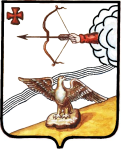 АДМИНИСТРАЦИЯ ОРЛОВСКОГО РАЙОНАКИРОВСКОЙ ОБЛАСТИПОСТАНОВЛЕНИЕ24.07.2017                                                                                        							       № 498г. ОрловО внесении изменений в постановление администрации Орловского района от 27.12.2016 №683В соответствии с Федеральным законом от 05.04.2013 №44-ФЗ «О контрактной системе в сфере закупок товаров, работ, услуг для обеспечения государственных и муниципальных нужд» администрация Орловского района ПОСТАНОВЛЯЕТ:1. Внести изменения в постановление администрации Орловского района от 27.12.2016 №683 «Об утверждении плана закупок на 2017 финансовый год и на плановый период 2018 и 2019 годов»:1.1 План закупок товаров, выполнение работ, оказание услуг для обеспечения муниципальных нужд на 2017 финансовый год и на плановый период 2018 и 2019 годов утвердить в новой редакции. Прилагается.2. Опубликовать постановление в Информационном бюллетене органов местного самоуправления муниципального образования Орловский муниципальный район Кировской области3. Постановление вступает в силу с момента опубликования.Глава администрацииОрловского района         С.С.Целищев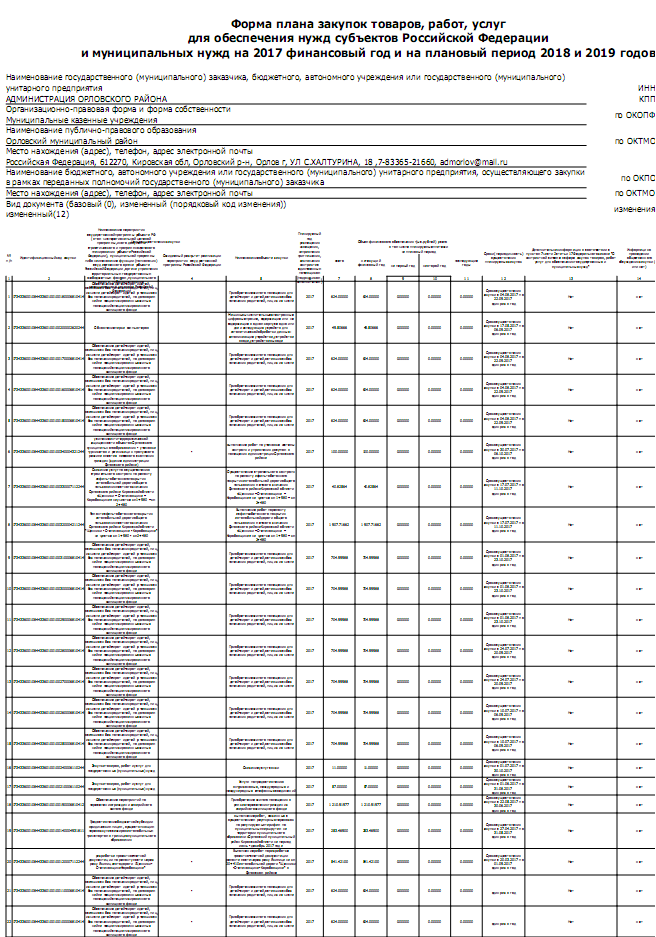 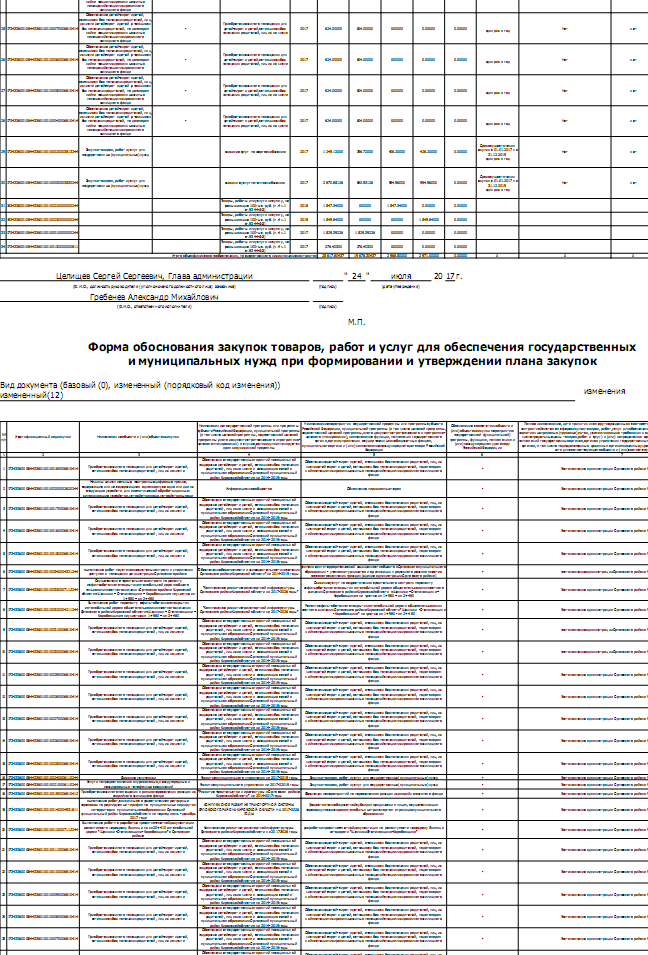 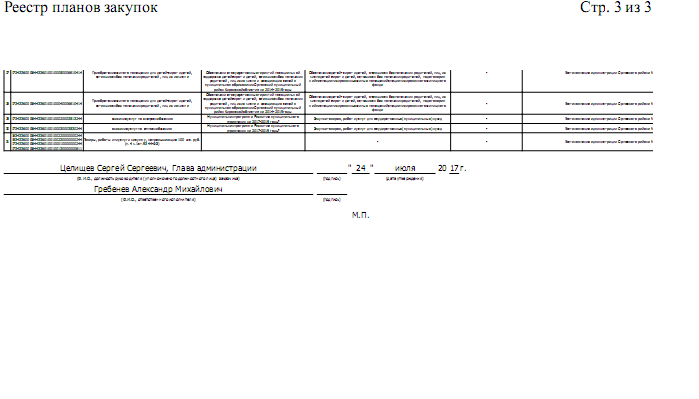 АДМИНИСТРАЦИЯ ОРЛОВСКОГО РАЙОНАКИРОВСКОЙ ОБЛАСТИПОСТАНОВЛЕНИЕ24.07.2017                                                                                                            № 499г. ОрловО внесении изменений в постановление администрации Орловского района от 27.12.2016 №684В соответствии с Федеральным законом от 05.04.2013 №44-ФЗ «О контрактной системе в сфере закупок товаров, работ, услуг для обеспечения государственных и муниципальных нужд» администрация Орловского района ПОСТАНОВЛЯЕТ:1. Внести изменения в постановление администрации Орловского района от 27.12.2016 №684 «Об утверждении плана-графика размещения заказов в 2017 году»:1.1 1 План - график размещения заказов на поставку товаров, выполнение работ, оказание услуг для обеспечения муниципальных нужд на 2017 год утвердить в новой редакции. Прилагается.2. Опубликовать постановление в Информационном бюллетене органов местного самоуправления муниципального образования Орловский муниципальный район Кировской области3. Постановление вступает в силу с момента опубликования.Глава администрации Орловского района                    С.С.Целищев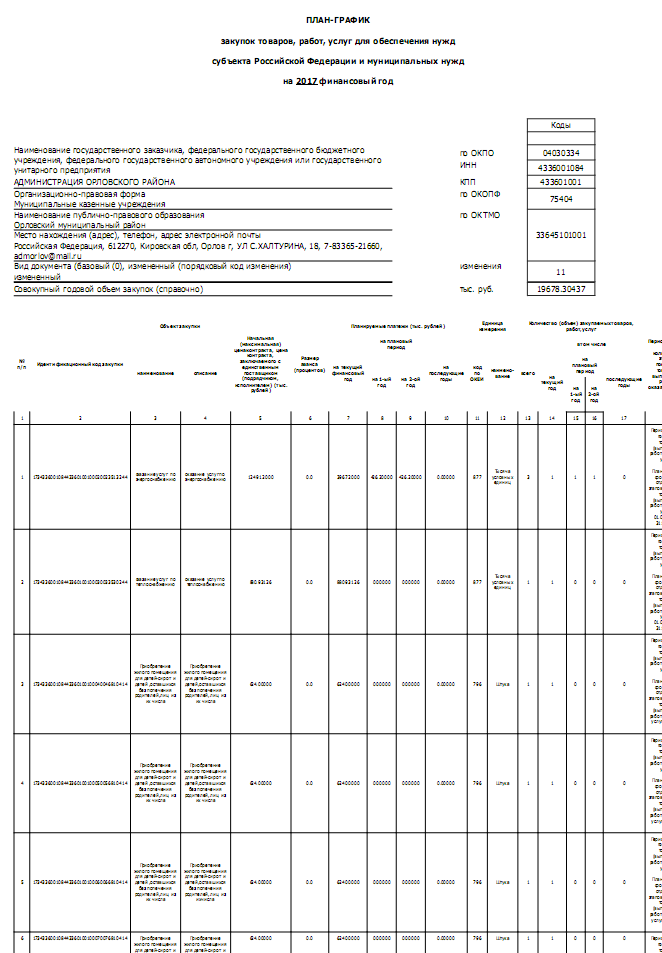 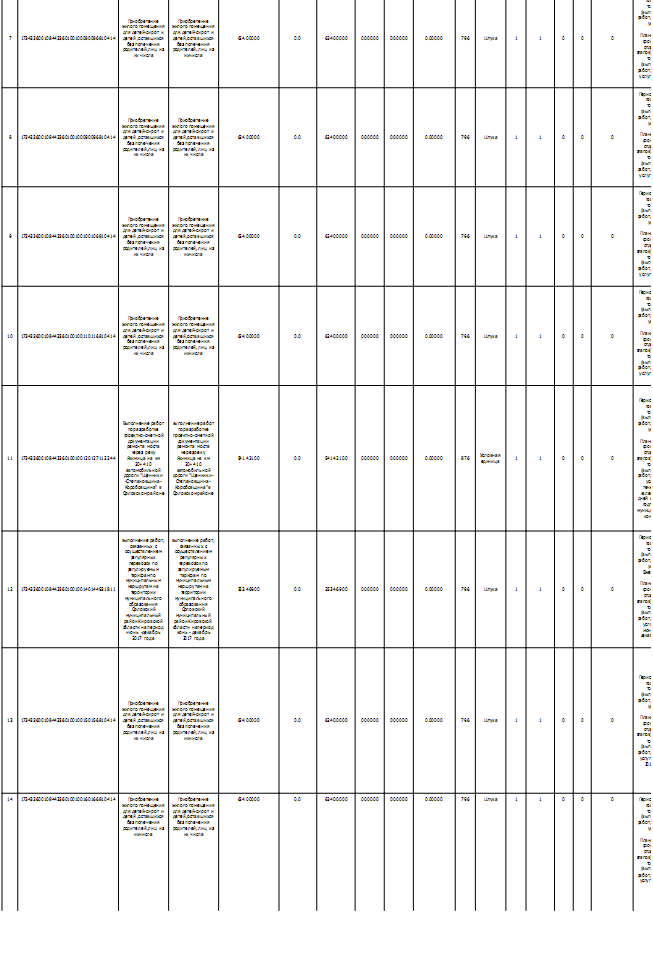 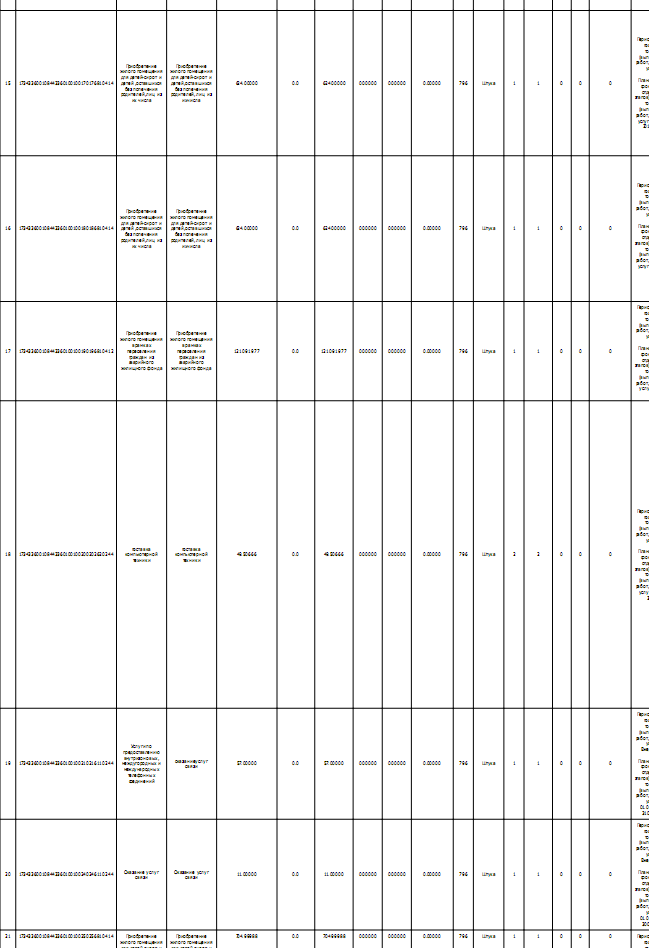 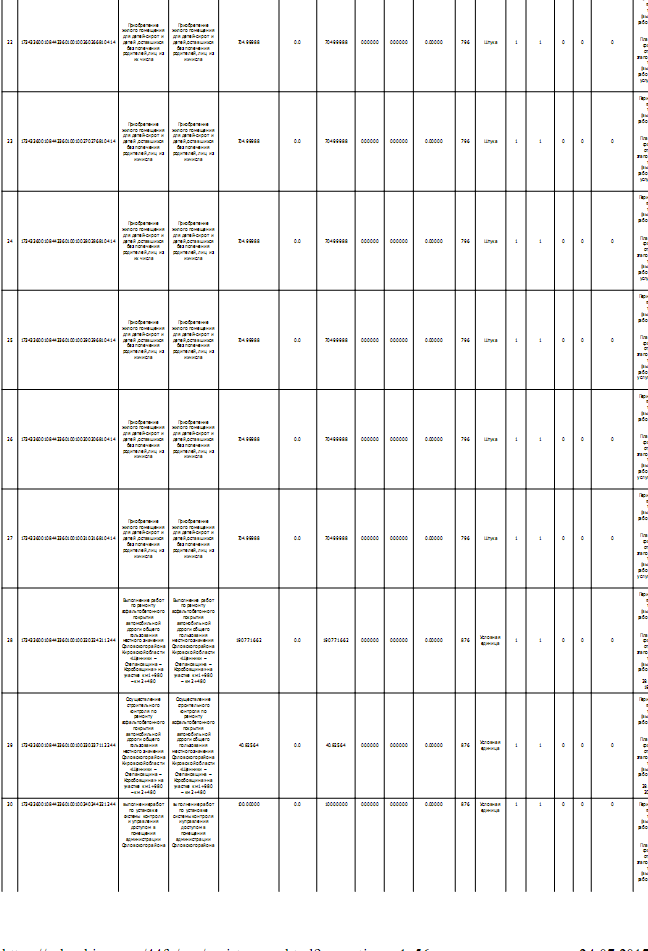 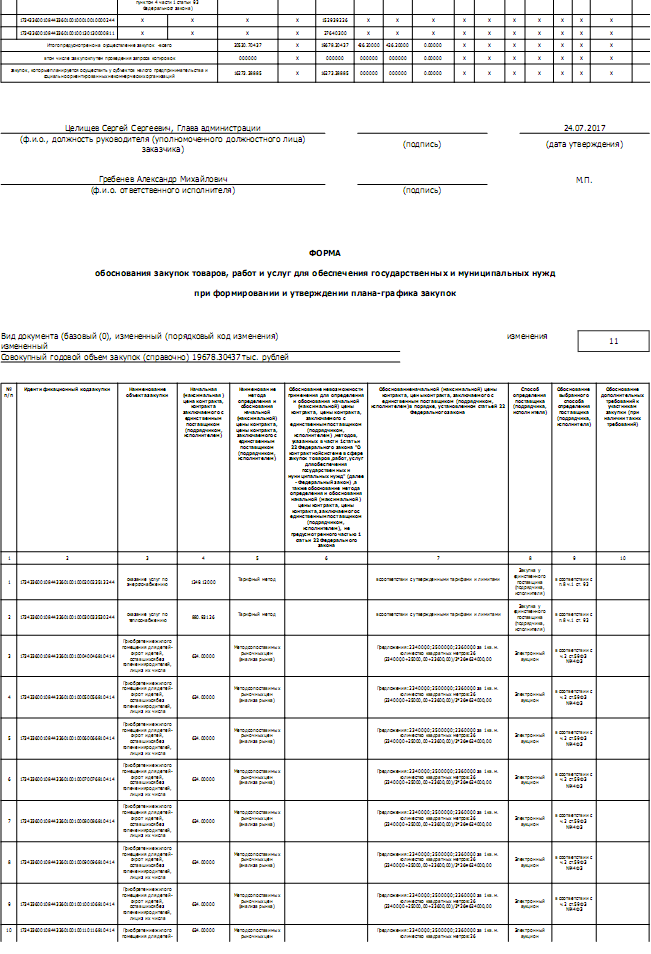 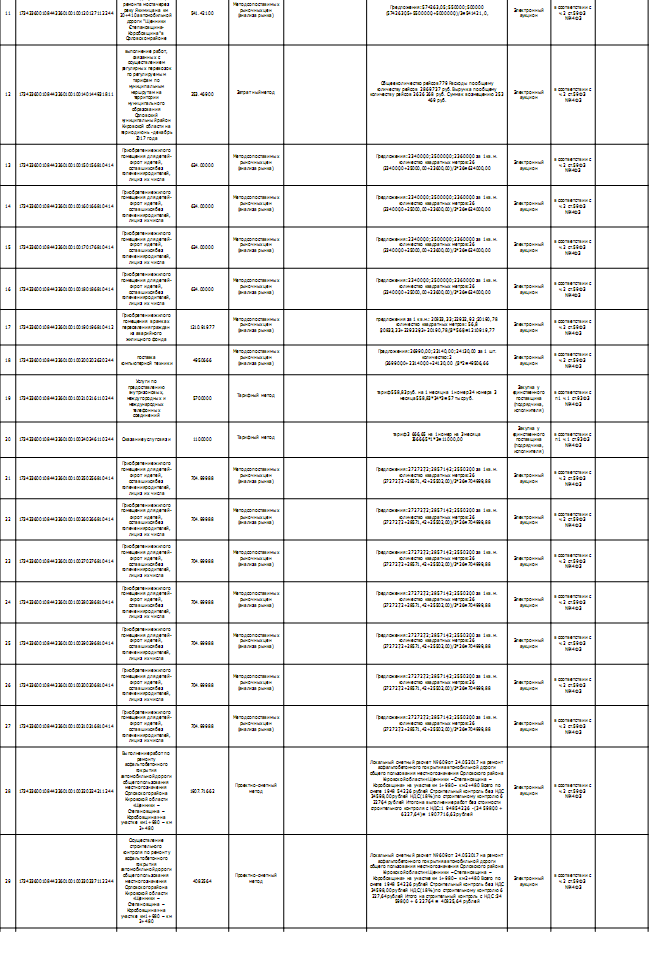 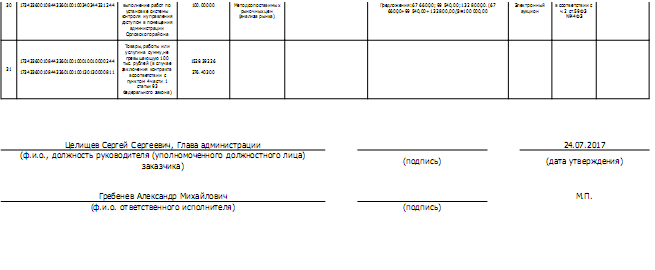 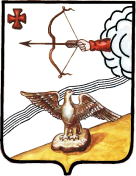  АДМИНИСТРАЦИЯ ОРЛОВСКОГО  РАЙОНАКИРОВСКОЙ  ОБЛАСТИПОСТАНОВЛЕНИЕ25.07.2017											№ 500                                                    г. ОрловО внесении и утверждении изменений и дополнений в  административный регламент предоставления муниципальной услуги «Выдача разрешения на строительство объекта капитального строительства на территории муниципального образования»         В соответствии с Федеральным законом от 06.10.2003 N 131-ФЗ "Об общих принципах организации местного самоуправления в Российской Федерации", Федеральным законом от 27.07.2010 N 210-ФЗ "Об организации предоставления государственных и муниципальных услуг", постановлением администрации Орловского района от 31.12.2010 № 429-П "Об административных регламентах предоставления муниципальных услуг в муниципальном образовании Орловский муниципальный район Кировской области», администрация Орловского района ПОСТАНОВЛЯЕТ:         1. Внести и утвердить изменения в административный регламент предоставления муниципальной услуги «Выдача разрешения на строительство объекта капитального строительства на территории муниципального образования», утвержденный постановлением администрации Орловского района Кировской области от 29.12.2016 года № 692 «Об утверждении административного регламента предоставления муниципальной услуги «Выдача разрешения на строительство объекта капитального строительства на территории муниципального образования» (далее - административный регламент):         1.1.  Абзац 1 пункта 2.4. административного регламента изложить в следующей редакции: «Максимальный срок предоставления услуги – не более 7 рабочих дней со дня получения заявления о выдаче разрешения на строительство (в случае обращения заявителя (его представителя) – лично, почтой России, через МФЦ)».          1.2. Абзац 2 пункта 2.4. административного регламента изложить в следующей редакции: «Максимальный срок предоставления муниципальной услуги, в случае подачи заявления в электронном виде - 8 дней со дня получения заявления о выдаче разрешения на строительство (в случае обращения заявителя (его представителя) – по электронной почте, с использованием Единого портала и/или Регионального портала)».         1.3. Абзац 3 пункта 2.4. административного регламента исключить.         2. Опубликовать настоящее постановление в Информационном бюллетене органов местного самоуправления муниципального образования Орловский муниципальный район Кировской области.          3. Постановление вступает в силу с момента опубликования.Глава администрацииОрловского района                                                                                  С.С.Целищев АДМИНИСТРАЦИЯ ОРЛОВСКОГО  РАЙОНАКИРОВСКОЙ  ОБЛАСТИПОСТАНОВЛЕНИЕ25.07.2017											№ 501                                                       г. ОрловО внесении и утверждении изменений и дополнений в  административный регламент предоставления муниципальной услуги «Предоставление градостроительного плана земельного участка на территории муниципального образования»         В соответствии с Федеральным законом от 06.10.2003 N 131-ФЗ "Об общих принципах организации местного самоуправления в Российской Федерации", Федеральным законом от 27.07.2010 N 210-ФЗ "Об организации предоставления государственных и муниципальных услуг", постановлением администрации Орловского района от 31.12.2010 № 429-П "Об административных регламентах предоставления муниципальных услуг в муниципальном образовании Орловский муниципальный район Кировской области», администрация Орловского района ПОСТАНОВЛЯЕТ:         1. Внести и утвердить изменения в административный регламент предоставления муниципальной услуги «Предоставление градостроительного плана земельного участка на территории муниципального образования», утвержденный постановлением администрации Орловского района Кировской области от 29.12.2016 года № 695 «Об утверждении административного регламента предоставления муниципальной услуги «Предоставление градостроительного плана земельного участка на территории муниципального образования» (далее - административный регламент):         1.1.  Абзац 1 пункта 2.4. административного регламента изложить в следующей редакции: «Максимальный срок предоставления муниципальной услуги – не более 25 дней со дня получения заявления о предоставлении градостроительного плана земельного участка».         2. Опубликовать настоящее постановление в Информационном бюллетене органов местного самоуправления муниципального образования Орловский муниципальный район Кировской области.          3. Постановление вступает в силу с момента опубликования.Глава администрацииОрловского района          С.С.ЦелищевИНФОРМАЦИОННЫЙ БЮЛЛЕТЕНЬОРГАНОВ МЕСТНОГО САМОУПРАВЛЕНИЯ МУНИЦИПАЛЬНОГО ОБРАЗОВАНИЯ  ОРЛОВСКИЙ МУНИЦИПАЛЬНЫЙ РАЙОН  КИРОВСКОЙ  ОБЛАСТИ(ОФИЦИАЛЬНОЕ    ИЗДАНИЕ)Отпечатано в администрации Орловского района  07.08.2017, . Орлов Кировской области, ул. Ст. Халтурина, 18  тираж  20  экземпляров1Постановление администрации Орловского района от  24.07.2017 № 498 «О внесении изменений в постановление администрации Орловского района от 27.12.2016 № 683»2Постановление администрации Орловского района от  24.07.2017 № 499 «О внесении изменений в постановление администрации Орловского района от 27.12.2016 № 684»3Постановление администрации Орловского района от  25.07.2017 № 500 «О внесении и утверждении изменений и дополнений в  административный регламент предоставления муниципальной услуги «Выдача разрешения на строительство объекта капитального строительства на территории муниципального образования»4Постановление администрации Орловского района от  25.07.2017 № 501 «О внесении и утверждении изменений и дополнений в  административный регламент предоставления муниципальной услуги «Предоставление градостроительного плана земельного участка на территории муниципального образования»